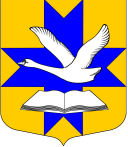 Совет депутатов муниципального образованияБольшеколпанское  сельское   поселениеГатчинского муниципального   районаЛенинградской  областиТРЕТЬЕГО   созываРЕШЕНИЕ"10" ноября 2016  г.						№ 65Об утверждении Положения омуниципально - частном партнерстве вмуниципальном образовании Большеколпанское сельское поселение.В целях регулирования взаимоотношений органов местного самоуправления, юридических  лиц в рамках муниципально-частного партнерства, в соответствии  с Гражданским кодексом Российской Федерации, Земельным кодексом Российской Федерации, Градостроительным кодексом Российской Федерации, Федеральным законом от 21.07.2005 г. № 115-ФЗ «О концессионных соглашениях», Федеральным законом   от 13.07.2015 г. № 224-ФЗ «О государственно-частном партнерстве, муниципально-частном партнерстве в Российской Федерации и внесении изменений в отдельные законодательные акты Российской Федерации», Федеральным законом от 06.10.2003 года № 131-ФЗ  «Об общих принципах организации местного самоуправления в Российской Федерации», Уставом муниципального образования Большеколпанское сельское поселение Гатчинского муниципального района Ленинградской области,Совет депутатов МО Большеколпанское сельское поселениеРЕШИЛ:1.	 Утвердить прилагаемое Положение о муниципально-частном партнерстве в муниципальном  образовании Большеколпанское сельское поселение.2. Определить стороной соглашений о муниципально-частном партнерстве  от имени муниципального образования Большеколпанское сельское поселение Гатчинского муниципального района Ленинградской области администрацию Большеколпанского сельского поселения.           3. Настоящее решение подлежит официальному опубликованию и                размещению на официальном сайте Большеколпанского сельского поселения.      4. Настоящее решение вступает  в силу после его официального опубликования.Глава МО Большеколпанское сельское поселение _________ О. В. ЛиманкинПриложение  к решению Совета депутатов  Большеколпанского  сельского поселения от «10» ноября 2016 года № 65Положение о муниципально-частном партнерстве в муниципальном  образовании Большеколпанское сельское поселение 1. ОБЩИЕ ПОЛОЖЕНИЯ       1.	Настоящие Положение определяет цели, формы и условия участия муниципального образования Большеколпанское сельское поселение Гатчинского муниципального района Ленинградской области (далее – муниципальное образование Большеколпанское сельское поселение) в муниципально-частном партнерстве, которое осуществляется в соответствии  с Гражданским кодексом Российской Федерации, Земельным кодексом Российской Федерации, Градостроительным кодексом Российской Федерации, Федеральным законом от 21.07.2005 № 115-ФЗ «О концессионных соглашениях», Федеральным законом от 13.07.2015 № 224-ФЗ «О государственно-частном партнерстве, муниципально-частном партнерстве в Российской Федерации и внесении изменений в отдельные законодательные акты Российской Федерации» (далее – Закон       № 224-ФЗ).      2.	Настоящее Положение разработано в целях регулирования взаимоотношений органов местного самоуправления, юридических  лиц (далее — партнер) в рамках муниципально-частного партнерства.2. ОСНОВНЫЕ ПОНЯТИЯ
     2.1. Для целей настоящего Положения используются следующие основные понятия: 
     2.1.1. муниципально-частное партнерство - юридически оформленное на определенный срок и основанное на объединении ресурсов, распределении рисков сотрудничество публичного партнера, с одной стороны, и частного партнера, с другой стороны, которое осуществляется на основании соглашения о муниципально-частном партнерстве, заключенного в соответствии с   Федеральным законом от 13.07.2015 № 224-ФЗ «О государственно-частном партнерстве, муниципально-частном партнерстве в Российской Федерации и внесении изменений в отдельные законодательные акты Российской Федерации» (далее Закон) в целях привлечения в экономику частных инвестиций, обеспечения органами местного самоуправления доступности товаров, работ, услуг и повышения их качества;               .
    2.1.2. частный партнер - российское юридическое лицо, с которым в соответствии с Законом заключено соглашение;                   . 
    2.1.3. соглашение о муниципально-частном партнерстве - гражданско-правовой договор между публичным партнером и частным партнером, заключенный  в порядке и на условиях, которые установлены Законом; .
    2.1.4. стороны соглашения о муниципально-частном партнерстве – муниципальное образование Большеколпанское сельское поселение Гатчинского муниципального района Ленинградской области  в лице администрации Большеколпанского сельского поселения и частный партнер.                         .
          3. ЦЕЛИ МУНИЦИПАЛЬНО-ЧАСТНОГО ПАРТНЕРСТВА
     3.1. Целями муниципально-частного партнерства являются: .
     3.1.1. повышение доступности и улучшение качества услуг, предоставляемых потребителям услуг с использованием объектов социальной и инженерной инфраструктуры, за счет привлечения частных инвестиций в создание, реконструкцию, модернизацию, обслуживание или эксплуатацию объектов социальной и инженерной инфраструктуры;            . 
     3.1.2. обеспечение эффективности использования имущества, находящегося в муниципальной собственности муниципального образования Большеколпанское сельское поселение;      3.1.3. объединение материальных и нематериальных ресурсов муниципального образования Большеколпанское сельское поселение и частных партнеров на долговременной и взаимовыгодной основе для решения вопросов местного значения поселения, создания общественных благ или оказания общественных услуг.
4. ПРИНЦИПЫ УЧАСТИЯ В МУНИЦИПАЛЬНО-ЧАСТНОМ ПАРТНЕРСТВЕ
      4.1. Участие муниципального образования Большеколпанское сельское поселение в муниципально-частном партнерстве основывается на принципах:  4.1.1. открытость и доступность информации о государственно-частном партнерстве, муниципально-частном партнерстве, за исключением сведений, составляющих государственную тайну и иную охраняемую законом тайну;      4.1.2. обеспечение конкуренции;      4.1.3.отсутствие дискриминации, равноправие сторон соглашения и равенство их перед законом;      4.1.4. добросовестное исполнение сторонами соглашения обязательств по соглашению;      4.1.5. справедливое распределение рисков и обязательств между сторонами соглашения;      4.1.6. свобода заключения соглашения. .
5. ФОРМЫ УЧАСТИЯ ПОСЕЛЕНИЯ В МУНИЦИПАЛЬНО-ЧАСТНОМ ПАРТНЕРСТВЕУчастие муниципального образования Большеколпанское сельское поселение в муниципально-частном партнерстве осуществляется в соответствии с федеральным законодательством и законодательством Ленинградской области в следующих формах:1) вовлечение в инвестиционный процесс имущества, находящегося в собственности муниципального образования;2) реализация инвестиционных проектов, в том числе инвестиционных проектов местного значения;3) реализация инновационных проектов;4) концессионные соглашения5) соглашения о сотрудничестве и взаимодействии в сфере социально-экономического развития муниципального образования6) в иных формах, не противоречащих федеральному законодательству и законодательству Ленинградской области (например, бюджетные инвестиции юридическим лицам, не являющимся государственными и муниципальными учреждениями и государственными или муниципальными унитарными предприятиями; залог имущества, находящегося в муниципальной собственности; арендные отношения; долгосрочную аренду; создание совместных юридических лиц; залог муниципального имущества в соответствии с соглашением о муниципально-частном партнерстве; предоставление муниципальных гарантий хозяйствующему субъекту, участвующему в реализации проектов муниципально-частного партнерства, и др.)6. ФОРМЫ МУНИЦИПАЛЬНОЙ ПОДДЕРЖКИ МУНИЦИПАЛЬНО-ЧАСТНОГО ПАРТНЕРСТВА6.1. Муниципальная поддержка муниципально - частного партнерства может осуществляться в соответствии с действующим законодательством Российской Федерации, Ленинградской области в следующих формах:1)предоставление льгот по аренде имущества, являющегося собственностью муниципального образования Большеколпанское сельское поселение; 2) предоставление налоговых льгот;        3) предоставление бюджетных инвестиций;        4) информационная и консультационная поддержка.
7. ОБЪЕКТЫ СОГЛАШЕНИЯ7.1. Объектами соглашения о муниципально-частном партнерстве являются:   1) частные автомобильные дороги или участки частных автомобильных дорог, защитные дорожные сооружения, искусственные дорожные сооружения, элементы обустройства автомобильных дорог, объекты дорожного сервиса;  2) объекты благоустройства территорий, в том числе для их освещения;  3) объекты, культуры, спорта, объекты, используемые для организации отдыха граждан и туризма, иные объекты социального обслуживания населения.8. Заключение соглашения            8.1.	В случае, если инициатором проекта выступает уполномоченный орган местного самоуправления (далее уполномоченный орган), то данный орган обеспечивает разработку предложения о реализации проекта муниципально-частного партнерства.            8.2.	Предложение от юридических лиц о муниципально-частном партнерстве (далее — предложение) направляется в уполномоченный орган.            8.3.	Глава поселения или уполномоченный орган  инициирует проведение переговоров путем направления в письменной форме уведомления о проведении переговоров с указанием формы их проведения, перечня рассматриваемых вопросов и при необходимости перечня запрашиваемых дополнительных материалов и документов.           8.4.	Глава поселения или уполномоченный орган  и инициатор проекта (при наличии) в срок, не превышающий 5 рабочих дней со дня поступления уведомления о проведении переговоров, направляют в уполномоченный орган уведомления об участии в переговорах или об отказе от участия в переговорах.           8.5.	В случае если Глава поселения или уполномоченный орган и (или) инициатор проекта отказались от участия в переговорах или не направили уведомления об участии в переговорах в срок, не превышающий 5 рабочих дней, Глава поселения или уполномоченный орган оставляет предложение о реализации проекта без рассмотрения, о чем в письменной форме уведомляет инициатора проекта.Участники переговоров вправе привлекать к проведению переговоров консультантов, компетентные государственные органы и экспертов.           8.6.	Глава поселения или уполномоченный орган рассматривает предложение             о реализации проекта в целях оценки эффективности проекта и определения его сравнительного преимущества.           8.7. В случаях, предусмотренных федеральным законодательством, муниципальными нормативными правовыми актами соглашения заключаются на основании конкурса, за исключением предусмотренных действующим законодательством случаях.          8.8.	При принятии решения о реализации проекта  муниципально-частного партнерства определяются форма муниципально-частного партнерства посредством включения                в соглашение обязательных элементов соглашения и определения последовательности их реализации.Обязательными элементами соглашения являются:- строительство и (или) реконструкция (далее также — создание) объекта соглашения частным партнером;- осуществление частным партнером полного или частичного финансирования создания объекта соглашения;- осуществление частным партнером эксплуатации и (или) технического обслуживания объекта соглашения;- возникновение у частного партнера права собственности на объект соглашения при условии обременения объекта соглашения.В соглашение в целях определения формы муниципально-частного партнерства могут быть также включены следующие элементы:- проектирование частным партнером объекта соглашения;- осуществление частным партнером полного или частичного финансирования эксплуатации и (или) технического обслуживания объекта соглашения;- обеспечение публичным партнером частичного финансирования создания частным партнером объекта соглашения, а также финансирование его эксплуатации и (или) технического обслуживания;- наличие у частного партнера обязательства по передаче объекта соглашения             о муниципально-частном партнерстве в собственность публичного партнера по истечении определенного соглашением срока, но не позднее дня прекращения соглашения.9. Полномочия поселения в сфере муниципально-частного партнерства9.1.	К полномочиям Главы  поселения в сфере муниципально-частного партнерства относится принятие решения о реализации проекта муниципально-частного партнерства, если публичным партнером является муниципальное образование либо планируется проведение совместного конкурса с участием муниципального образования, а также осуществление иных полномочий, предусмотренных правовыми актами Российской Федерации, нормативными правовыми актами Ленинградской  области.9.2.	Глава поселения, назначает должностных лиц ответственных на осуществление следующих полномочий:1) обеспечение координации деятельности органов местного самоуправления при реализации проекта муниципально-частного партнерства;2) согласование публичному партнеру конкурсной документации для проведения конкурсов на право заключения соглашения о муниципально-частном партнерстве;3) осуществление мониторинга реализации соглашения о муниципально-частном партнерстве;4) содействие в защите прав и законных интересов публичных партнеров и частных партнеров в процессе реализации соглашения о муниципально-частном партнерстве;5) ведение реестра заключенных соглашений о муниципально-частном партнерстве;6) обеспечение открытости и доступности информации о соглашении о муниципально-частном партнерстве;7) представление в уполномоченный орган результатов мониторинга реализации соглашения о муниципально-частном партнерстве;8) осуществление иных полномочий, предусмотренных настоящим Федеральным законом, другими федеральными законами, законами и нормативными правовыми актами субъектов Российской Федерации, уставами муниципальных образований и муниципальными правовыми актами.9.3.	Глава  поселения направляет в орган исполнительной власти Ленинградской  области  проект муниципально-частного партнерства для проведения оценки эффективности проекта и определения его сравнительного преимущества